Chủ đề: [Giải toán 6 sách Cánh Diều] - Toán lớp 6 tập 1 - Bài 11. Phân tích  một số ra thừa số nguyên tốMời các em học sinh cùng tham khảo chi tiết gợi ý giải Bài 5 trang 46 theo nội dung bài Phân tích thừa số ra nột số nguyên tố SGK Toán lớp 6 tập 1 sách Cánh Diều chương trình mới của Bộ GD&ĐTGiải Bài 5 trang 46 Toán lớp 6 Tập 1 Cánh DiềuPhân tích số 84 ra thừa số nguyên tố rồi tìm tập hợp các ước của nó.GiảiPhân tích số 84 ra thừa số nguyên tố ta có: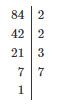 ⇒ 84 = 2 . 2 . 3 . 7 = và 84 = = 1 . 84 = 2. 42 = 3 . 28 = 4 . 21 = 6 . 14 = 7 . 12Vậy tập hợp ước của 84 là {2; 3 ; 4; 6; 7 ; 12; 14; 21 ; 2; 42; 84}~/~Vậy là trên đây Đọc tài liệu đã hướng dẫn các em hoàn thiện phần giải bài tập SGK Toán 6 Cánh Diều: Bài 5 trang 46 SGK Toán 6 Tập 1. Chúc các em học tốt.